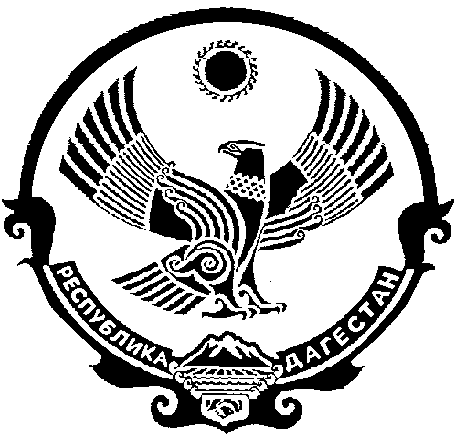 СОБРАНИЕ ДЕПУТАТОВ  МУНИЦИПАЛЬНОГО ОБРАЗОВАНИЯ «БЕЖТИНСКИЙ УЧАСТОК»368410, Республика Дагестан, Цунтинский район, с. Бежтат.: (872 2)55-23-01, 55-23-02, ф. 55-23-05, bezhta-mo@mail.ru,  admin@bezhta.ru                            3 июля 2015г.                                               № 06РЕШЕНИЕо выделении финансовых средств межпоселенческой библиотеке администрации МО «Бежтинский участок»            Руководствуясь п.22.ч.1 Ст.9 Устава МО «Бежтинский участок» на увеличение фонда заработной платы межпоселенческой библиотеки администрации МО «Бежтинский участок», в целях перевода части работников с 0,75 ставки до 1 штатной единицы выделить денежные средства на 1 и 2 статьи в размере 200 (двести) тысяч рублей и 60 (шестьдесят) тысяч рублей соответственно из резервного фонда администрации.                 Председательствующий                                         Курбанов С.З.